NO. 41 JOURNALof theHOUSE OF REPRESENTATIVESof theSTATE OF SOUTH CAROLINA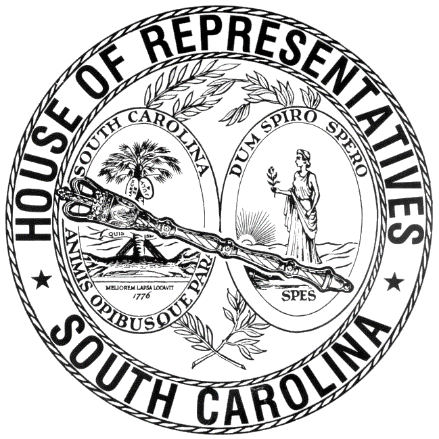 REGULAR SESSION BEGINNING TUESDAY, JANUARY 12, 2021 ________FRIDAY, APRIL 1, 2022(LOCAL SESSION)Indicates Matter StrickenIndicates New MatterThe House assembled at 10:00 a.m.Deliberations were opened with prayer by Rev. Charles E. Seastrunk, Jr., as follows:	Our thought for today is from Psalm 99:5: “Proclaim the greatness of the Lord and fall down before God’s footstool: God is the Holy One.”	Let us pray. You are indeed Holy, O God. You surround us with Your glory and mercy. In the splendor of Your heavenly light, You lead us through the darkness of this World. Provide these, Your people, with all the tools to accomplish what is laid before them. Bless and keep our defenders of freedom. Bestow Your grace on these women and men and their families with a safe and healthy weekend. We remember before You those people around the world who suffer from war. Bless our World, Nation, President, State, Governor, Speaker, Staff, and all who serve in this vineyard. Lord, in Your mercy, hear our prayers. Amen. After corrections to the Journal of the proceedings of yesterday, the SPEAKER ordered it confirmed.SENT TO THE SENATEThe following Bills were taken up, read the third time, and ordered sent to the Senate:H. 3010 -- Reps. Weeks, Robinson, Thigpen, Henegan, Gilliard, Henderson-Myers, R. Williams and Jefferson: A BILL TO AMEND SECTION 24-13-40, CODE OF LAWS OF SOUTH CAROLINA, 1976, RELATING TO THE COMPUTATION OF TIME SERVED BY A PRISONER UNDER A COURT-IMPOSED SENTENCE, SO AS TO PROVIDE A PRISONER MAY BE GIVEN FULL CREDIT AGAINST A SENTENCE FOR TIME SPENT UNDER GLOBAL POSITIONING SYSTEM (GPS) MONITORING.H. 5000 -- Reps. Matthews, Caskey, Wooten and May: A BILL TO AMEND SECTION 44-63-140, AS AMENDED, CODE OF LAWS OF SOUTH CAROLINA, 1976, RELATING IN PART TO THE RIGHT OF ADULT ADOPTED PERSONS TO ACCESS THEIR ORIGINAL BIRTH CERTIFICATES IN CERTAIN CIRCUMSTANCES, SO AS TO APPLY RETROACTIVELY.H. 5113 -- Reps. W. Cox and Henderson-Myers: A BILL TO AMEND SECTION 62-5-101, CODE OF LAWS OF SOUTH CAROLINA, 1976, RELATING TO DEFINITIONS APPLICABLE TO ARTICLE 5, TITLE 62, SO AS TO REVISE THE DEFINITION OF "SUPPORTS AND ASSISTANCE"; TO AMEND SECTION 62-5-103, RELATING TO FACILITY OF PAYMENT OR DELIVERY, SO AS TO CLARIFY THE NATURE OF THE FIFTEEN THOUSAND DOLLAR THRESHOLD; TO AMEND SECTION 62-5-106, RELATING TO THE DUTIES OF GUARDIANS AD LITEM, SO AS TO PROVIDE THAT THE GUARDIAN AD LITEM MUST SUBMIT HIS REPORT TO THE COURT AT LEAST SEVENTY-TWO HOURS PRIOR TO THE HEARING; TO AMEND SECTION 62-5-108, RELATING TO EMERGENCY AND TEMPORARY ORDERS AND HEARINGS, SO AS TO CLARIFY CERTAIN ASPECTS OF THE PROCESS; TO AMEND SECTIONS 62-5-303, 62-5-303A, 62-5-303B, 62-5-303C, AND 62-5-303D, ALL RELATING TO THE PROCEDURE FOR COURT APPOINTMENT OF A GUARDIAN, SO AS TO CLARIFY CERTAIN ASPECTS OF THE PROCESS; TO AMEND SECTION 62-5-307, RELATING TO INFORMAL REQUESTS FOR RELIEF, SO AS TO CLARIFY THE WARD'S ABILITY TO SUBMIT CERTAIN REQUESTS TO THE COURT; TO AMEND SECTION 62-5-401, RELATING TO THE VENUE FOR CERTAIN PROCEEDINGS, SO AS TO CLARIFY, AMONG OTHER THINGS, THAT, IN THE CASE OF MINOR CONSERVATORSHIPS, PROPER VENUE IS THE COUNTY IN WHICH THE MINOR RESIDES OR OWNS PROPERTY; TO AMEND SECTION 62-5-403A, RELATING TO THE SERVICE OF SUMMONS AND PETITION, SO AS TO INCLUDE CERTAIN OTHER AFFIDAVITS AND REPORTS AMONG THOSE THAT MUST BE FILED WITH THE PETITION; TO AMEND SECTION 62-5-403B, RELATING TO THE APPOINTMENT OF COUNSEL AND GUARDIAN AD LITEM, SO AS TO ALLOW THE COURT ALSO TO APPOINT NURSE PRACTITIONERS, PHYSICIAN ASSISTANTS, NURSES, AND PSYCHOLOGISTS TO SERVE AS EXAMINERS UNDER CERTAIN CIRCUMSTANCES; TO AMEND SECTION 62-5-403C, RELATING TO HEARINGS AND WAIVERS, SO AS TO REVISE, AMONG OTHER THINGS, CERTAIN PROCEDURES IF NO PARTY REQUESTS A HEARING OR IF THE ALLEGED INCAPACITATED INDIVIDUAL WAIVES HIS RIGHT TO A HEARING; TO AMEND SECTION 62-5-405, RELATING TO PROTECTIVE ARRANGEMENTS, SO AS TO REVISE CERTAIN ACTS THAT MAY BE PERFORMED BY CONSERVATORS AND SPECIAL CONSERVATORS; TO AMEND SECTION 62-5-422, RELATING TO THE POWERS OF CONSERVATORS IN ADMINISTRATION, SO AS TO MAKE CONFORMING CHANGES REGARDING THE PAYMENT OF CERTAIN FEES; TO AMEND SECTION 62-5-426, RELATING TO CLAIMS AGAINST PROTECTED PERSONS, SO AS TO REQUIRE, AMONG OTHER THINGS, THAT THE CLAIMANT ALSO MUST FILE A WRITTEN STATEMENT OF THE CLAIM WITH THE PROBATE COURT IN WHICH THE CONSERVATORSHIP IS UNDER ADMINISTRATION; TO AMEND SECTION 62-5-428, RELATING TO ACTIONS FOR REQUESTS SUBSEQUENT TO APPOINTMENT, SO AS TO REVISE CERTAIN ACTIONS THAT THE COURT MAY TAKE AFTER THE TIME FOR RESPONSE TO THE PETITION HAS ELAPSED TO ALL PARTIES SERVED; TO AMEND SECTION 62-5-433, RELATING TO DEFINITIONS AND PROCEDURES FOR SETTLEMENT OF CLAIMS IN FAVOR OF OR AGAINST MINORS OR INCAPACITATED PERSONS, SO AS TO, AMONG OTHER THINGS, DEFINE "GUARDIAN AD LITEM"; TO AMEND SECTION 62-5-715, RELATING TO CONFIRMATIONS OF GUARDIANSHIPS OR CONSERVATORSHIPS TRANSFERRED FROM OTHER STATES, SO AS TO ALLOW THE COURT MORE DISCRETION AS TO THE TYPE OF DOCUMENTS IT MAY REQUIRE IN THE TRANSFER OF A GUARDIANSHIP OR CONSERVATORSHIPS FROM ANOTHER JURISDICTION; AND TO AMEND SECTION 62-5-716, RELATING TO THE REGISTRATION OF ORDERS FROM ANOTHER STATE, SO AS TO, AMONG OTHER THINGS, ACKNOWLEDGE THAT IN CERTAIN OTHER JURISDICTIONS, A GUARDIAN MAY ALSO HOLD THE SAME POWERS AS A CONSERVATOR.ADJOURNMENTAt 10:25 a.m. the House, in accordance with the ruling of the SPEAKER, adjourned to meet at 12:00 noon, Tuesday, April 5.***H. 3010	1H. 5000	1H. 5113	2